附件决赛项目名单一、输变电一组项目名单二、发配用等二组项目名单三、创意组项目名单中电联理事会工作部                  2022年8月3日印发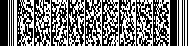 序  号项目编号项目名称1BDSEP-2022-001基于北斗物联网的输电线路智能化运维平台关键技术研究与应用2BDSEP-2022-010输电线塔形变监测预警系统北斗高精度定位技术研究及应用3BDSEP-2022-013面向智慧电力应用的北斗三号新型定位算法研究4BDSEP-2022-020基于北斗精准定位的输电线路多传感联合防外破预警系统5BDSEP-2022-021面向“营-配-输-变”电力典型场景下的北斗技术研究与应用6BDSEP-2022-022基于北斗/UWB高精度室内外定位技术的变电站智能安全管控技术研究7BDSEP-2022-023变电站巡检机器人北斗CORS高精度服务应用8BDSEP-2022-026基于北斗定位的采空区输电杆塔智能监控预警平台研究9BDSEP-2022-027北斗技术在智能电网中的融合创新应用10BDSEP-2022-029基于北斗精准定位的变电站作业三维安全管控应用11BDSEP-2022-031基于北斗高精度定位的变电站作业安全管控建设12BDSEP-2022-033基于北斗技术的广域电网场景数字化应用与实践13BDSEP-2022-034基于北斗的海缆工程建设全生命周期管理14BDSEP-2022-037基于“一机四天线”的输电杆塔智能实时监测系统15BDSEP-2022-041基于电力北斗高精定位授时一体化关键技术研究16BDSEP-2022-043基于北斗技术的输电线路无人机智能巡检项目17BDSEP-2022-044新型山地快速成孔机18BDSEP-2022-047“北斗+视觉”星地一体化电力全场景定位关键技术研究及应用19BDSEP-2022-048基于北斗技术的数字化输电线路舞动在线监测系统20BDSEP-2022-051基于电力北斗智能融合定位终端的研发及应用21BDSEP-2022-052基于北斗电力杆塔的新一代监测与预警系统的技术研究与应用22BDSEP-2022-054北斗卫星导航系统在特殊地理环境输电系统中的应用23BDSEP-2022-055基于北斗高精度定位的作业现场人员安全管控项目24BDSEP-2022-056北斗技术在架空输电线路运维的深度应用25BDSEP-2022-057北斗高精度定位技术在输电线路智能巡检领域的创新性研究序  号项目编号项目名称1BDSEP-2022-003北斗监控风机安全的关键技术研究及应用2BDSEP-2022-011螺旋式连续卸船机无人值守技术研究与应用项目3BDSEP-2022-015基于北斗短报文的电力计量远程集抄技术研究与应用4BDSEP-2022-016北斗通讯技术在贵州电网覆冰预警系统中的应用研究5BDSEP-2022-017三峡新能源施工与运维防灾预警气象综合服务系统6BDSEP-2022-018斗转“新”移——基于北斗三代短报文的分布式新能源数据全采集装置研究7BDSEP-2022-024中国移动5G基站信号对北斗RDSS短报文通信压制式干扰研究及破解8BDSEP-2022-028基于低功耗北斗短报文设备的北斗电力时空量在电力各专业的应用9BDSEP-2022-030基于北斗三代卫星短报文的电力应急通信网络构建10BDSEP-2022-032基于电力北斗短报文通信技术的计量抄表应用系统11BDSEP-2022-036“双碳”背景下基于北斗通信的清洁能源场站信息接入与综合服务应用12BDSEP-2022-038基于北斗高精度定位的无人机自动驾驶系统13BDSEP-2022-039基于北斗星基PPP与INS的组合导航定位系统14BDSEP-2022-040基于北斗短报文技术的电力智能化设备无线信息采集的研究与应用15BDSEP-2022-042基于北斗技术的室内外一体化高精度定位装置16BDSEP-2022-045基于北斗共视的高精度时间溯源系统17BDSEP-2022-053基于北斗装置的提高输电线路液压机械隐患定级精确率18BDSEP-2022-058智能电网中北斗高精度时频同步技术应用序  号项目编号项目名称1BDSEP-2022-002“北斗+LoRa”配电网三维立体的网格化巡检应用2BDSEP-2022-004基于“5G+北斗”精准定位的智能光缆运维技术研究3BDSEP-2022-006电力北斗多方位应用的探索与研究4BDSEP-2022-008基于北斗授时通信的配网自动化监控及故障分析应用研究5BDSEP-2022-019基于北斗通导一体的电力应急技术研究